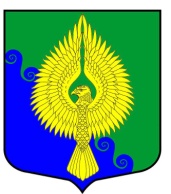 Внутригородское муниципальное образованиеСанкт-Петербургамуниципальный округ ЮНТОЛОВОМестная Администрация(МА МО МО Юнтолово)ПОСТАНОВЛЕНИЕ« 22 » апреля 2021 года	 									№ 14О внесении изменений в Административный регламент по предоставлению органом опеки и попечительства Местной Администрации внутригородского муниципального образования Санкт-Петербурга муниципальный округ Юнтолово, осуществляющим отдельные государственные полномочия Санкт-Петербурга по организации и осуществлению деятельности по опеке и попечительству, назначению и выплате денежных средств на содержание детей, находящихся под опекой или попечительством, и денежных средств на содержание детей, переданных на воспитание в приемные семьи,  в Санкт-Петербурге, государственной услуги  по подбору, учету и подготовке органом опеки и попечительства в порядке, определяемом Правительством Российской Федерации, граждан, выразивших желание стать опекунами или попечителями либо принять детей, оставшихся без попечения родителей, в семью на воспитание в иных установленных семейным законодательством формахВ соответствии с нормами действующего законодательства и на основании Постановления Правительства Российской Федерации от 18.05.2009 года № 423 «Об отдельных вопросах осуществления опеки и попечительства в отношении несовершеннолетних граждан», Приказа Министерства образования и наук Российской Федерации от 10.01.2019 года № 4» О реализации отдельных вопросов осуществления опеки и попечительства в отношении несовершеннолетних граждан», Постановления Местной Администрации МО МО Юнтолово от 17.10.2012 года 
№ 01-18/33 «О передаче полномочий  органа опеки и попечительства для осуществления на безвозмездной основе отдельных государственных полномочий по учету, подбору и подготовке граждан, выразивших желание стать опекунами или попечителями несовершеннолетних граждан. либо  принять детей, оставшихся без попечения родителей, в семью на воспитание, в иных установленных семейным законодательством Российской Федерации формах» и в целях повышения качества работы по семейному устройству детей – сирот и детей, оставшихся без попечения родителей,ПОСТАНОВЛЯЮ:1. Внести следующие изменения в Административный регламент  по предоставлению органом опеки и попечительства Местной Администрации внутригородского муниципального образования Санкт-Петербурга муниципальный округ Юнтолово, осуществляющим отдельные государственные полномочия Санкт-Петербурга по организации и осуществлению деятельности по опеке и попечительству, назначению и выплате денежных средств на содержание детей, находящихся под опекой или попечительством, и денежных средств на содержание детей, переданных на воспитание в приемные семьи, в Санкт-Петербурге, государственной услуги по подбору, учету и подготовке органом опеки и попечительства в порядке, определяемом Правительством Российской Федерации, граждан, выразивших желание стать опекунами или попечителями либо принять детей, оставшихся без попечения родителей, в семью на воспитание в иных установленных семейным законодательством формах, утвержденный постановлением Местной Администрации МО МО Юнтолово от 06.12.2017 года № 01-18/68:- приложение № 4 к Административному регламенту, утвержденному постановлением Местной Администрации МО МО Юнтолово от 06.12.2017 года № 01-18/68 изложить в следующей редакции:                                                           ПРИЛОЖЕНИЕ № 4к Административному регламенту по предоставлению  МА МО МО Юнтолово, осуществляющей отдельные государственные полномочия Санкт-Петербурга  по организации  и осуществлению деятельности по опеке и попечительству, назначению и выплате денежных средств на содержание детей, находящихся под опекой или попечительством, и денежных средств на содержание детей, переданных на воспитание в приемные семьи, в  Санкт-Петербурге, государственной услуги по подбору, учету и подготовке органом опеки  и попечительства в порядке, определяемом Правительством Российской Федерации, граждан, выразивших желание стать опекунами или попечителями либо принять детей, оставшихся без попечения родителей, в семью на воспитание в иных установленных семейным законодательством формахВ Местную Администрацию МО МО ЮнтоловоОт ________________________________________________________________ «___» ___________ _____г.р.Зарегистрированного(ной) по адресу: ___________________________________________________________Проживающего(щей) по адресу: ________________________________________________________________Паспорт:      серия______ № ______________________Выдан (кем, когда): _________________________________________________________________________________________________________________________Свидетельство о браке(расторжение брака): серия______ № ____________ выдано (кем, когда) ____________________________________________________________________________________________Телефоны: ____________________________________Электронная почта: _____________________________ЗАЯВЛЕНИЕПрошу выдать направление на прохождение подготовки кандидатов для принятия в семью ребёнка, оставшегося без попечения родителей в организацию: (отметить школу)                       СПб ГБУ «Центр помощи семье и детям»                       Благотворительный фонд «Родительский мост»                       Социально-реабилитационный центр «Дом милосердия»Я, ___________________________________________________________________________________(Фамилия, имя, отчество заявителя)даю согласие на обработку и использование моих персональных данных, содержащихся в настоящем заявлении и в предоставленных мною документах.____________________      _________________________________           _______________________                дата                                          Фамилия И.О.                                                подпись2. Настоящее постановление вступает в силу со дня его официального опубликования и подлежит размещению на официальном сайте МО Юнтолово в сети Интернет.3. Контроль за исполнением настоящего постановления остается за Главой Местной Администрации.Глава Местной Администрации						               	Е. Н. Ковба	